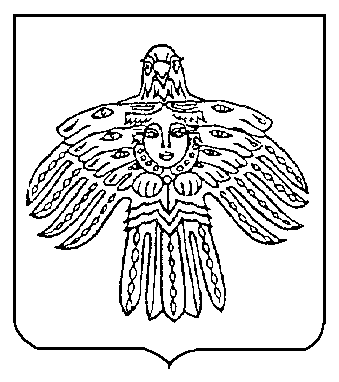 О внесении изменений в постановление администрации МОГО «Ухта» от 10.02.2021 № 267 «Об утверждении муниципальной программы МОГО «Ухта» «Жилье и жилищно-коммунальное хозяйство»В соответствии с Порядком разработки, корректировки, мониторинга, контроля реализации и оценки эффективности муниципальных программ МОГО «Ухта», утвержденным постановлением администрации МОГО «Ухта» от 07.09.2020 № 2368, Методическими указаниями по разработке и реализации муниципальных программ МОГО «Ухта», утвержденными постановлением администрации МОГО «Ухта» от 04.08.2020 № 1961, администрация постановляет:1. Внести в постановление администрации МОГО «Ухта» от 10.02.2021 № 267 «Об утверждении муниципальной программы МОГО «Ухта» «Жилье и жилищно-коммунальное хозяйство» (далее – Программа) изменения следующего содержания:1.1. Позицию «Объемы финансирования программы» паспорта Программы изложить в следующей редакции:«».1.2. Таблицу 3 «Ресурсное обеспечение и прогнозная (справочная) оценка расходов средств на реализацию целей муниципальной программы МОГО «Ухта» «Жилье и жилищно-коммунальное хозяйство» Программы изложить в редакции согласно приложению к настоящему постановлению.22. Настоящее постановление вступает в силу со дня его официального опубликования.И.о. главы МОГО «Ухта» - руководителя администрации МОГО «Ухта»                                                       П.П. Артемьев23456789_________________________________»АДМИНИСТРАЦИЯМУНИЦИПАЛЬНОГО ОБРАЗОВАНИЯГОРОДСКОГО ОКРУГА«УХТА»АДМИНИСТРАЦИЯМУНИЦИПАЛЬНОГО ОБРАЗОВАНИЯГОРОДСКОГО ОКРУГА«УХТА»«УХТА»КАР  КЫТШЛÖНМУНИЦИПАЛЬНÖЙ  ЮКÖНСААДМИНИСТРАЦИЯ«УХТА»КАР  КЫТШЛÖНМУНИЦИПАЛЬНÖЙ  ЮКÖНСААДМИНИСТРАЦИЯ«УХТА»КАР  КЫТШЛÖНМУНИЦИПАЛЬНÖЙ  ЮКÖНСААДМИНИСТРАЦИЯ«УХТА»КАР  КЫТШЛÖНМУНИЦИПАЛЬНÖЙ  ЮКÖНСААДМИНИСТРАЦИЯПОСТАНОВЛЕНИЕШУÖМПОСТАНОВЛЕНИЕШУÖМПОСТАНОВЛЕНИЕШУÖМПОСТАНОВЛЕНИЕШУÖМПОСТАНОВЛЕНИЕШУÖМПОСТАНОВЛЕНИЕШУÖМПОСТАНОВЛЕНИЕШУÖМ09 июня 2021 г.№1536г.Ухта,  Республика КомиОбъемы 
финансирования  
программы ГодСредства федерального бюджета (руб.)Средства республиканского  бюджета (руб.)Средства бюджета МОГО «Ухта» (руб.)Средства от приносящей доход деятельности(руб.)ВСЕГО(руб.)Объемы 
финансирования  
программы 2021141 800 997,17146 394 745,68154 145 003,080,00442 340 745,93Объемы 
финансирования  
программы 2022171 951 959,0034 504 018,00105 273 194,680,00311 729 171,68Объемы 
финансирования  
программы 2023174 198 959,0034 562 208,0099 445 273,470,00308 206 440,47Объемы 
финансирования  
программы Итого487 951 915,17215 460 971,68358 863 471,230,001 062 276 358,08Приложениек постановлениюадминистрации МОГО «Ухта»от 09 июня 2021 г. № 1536«Таблица 3Ресурсное обеспечение и прогнозная (справочная) оценка расходов средств на реализацию целейПриложениек постановлениюадминистрации МОГО «Ухта»от 09 июня 2021 г. № 1536«Таблица 3Ресурсное обеспечение и прогнозная (справочная) оценка расходов средств на реализацию целейПриложениек постановлениюадминистрации МОГО «Ухта»от 09 июня 2021 г. № 1536«Таблица 3Ресурсное обеспечение и прогнозная (справочная) оценка расходов средств на реализацию целейПриложениек постановлениюадминистрации МОГО «Ухта»от 09 июня 2021 г. № 1536«Таблица 3Ресурсное обеспечение и прогнозная (справочная) оценка расходов средств на реализацию целейПриложениек постановлениюадминистрации МОГО «Ухта»от 09 июня 2021 г. № 1536«Таблица 3Ресурсное обеспечение и прогнозная (справочная) оценка расходов средств на реализацию целейПриложениек постановлениюадминистрации МОГО «Ухта»от 09 июня 2021 г. № 1536«Таблица 3Ресурсное обеспечение и прогнозная (справочная) оценка расходов средств на реализацию целейПриложениек постановлениюадминистрации МОГО «Ухта»от 09 июня 2021 г. № 1536«Таблица 3Ресурсное обеспечение и прогнозная (справочная) оценка расходов средств на реализацию целейПриложениек постановлениюадминистрации МОГО «Ухта»от 09 июня 2021 г. № 1536«Таблица 3Ресурсное обеспечение и прогнозная (справочная) оценка расходов средств на реализацию целеймуниципальной программы МОГО «Ухта» «Жилье и жилищно-коммунальное хозяйство» муниципальной программы МОГО «Ухта» «Жилье и жилищно-коммунальное хозяйство» муниципальной программы МОГО «Ухта» «Жилье и жилищно-коммунальное хозяйство» муниципальной программы МОГО «Ухта» «Жилье и жилищно-коммунальное хозяйство» муниципальной программы МОГО «Ухта» «Жилье и жилищно-коммунальное хозяйство» муниципальной программы МОГО «Ухта» «Жилье и жилищно-коммунальное хозяйство» муниципальной программы МОГО «Ухта» «Жилье и жилищно-коммунальное хозяйство» муниципальной программы МОГО «Ухта» «Жилье и жилищно-коммунальное хозяйство» № п/пНаименование муниципальной программы, подпрограммы, основного мероприятияОтветственные исполнители, соисполнителиРасходы (руб.)Расходы (руб.)Расходы (руб.)Расходы (руб.)Расходы (руб.)№ п/пНаименование муниципальной программы, подпрограммы, основного мероприятияОтветственные исполнители, соисполнителиисточник финансирования202120222023ВСЕГО12345678Муниципальная программа МОГО «Ухта» «Жилье и жилищно-коммунальное хозяйство»Муниципальная программа МОГО «Ухта» «Жилье и жилищно-коммунальное хозяйство»ВСЕГО442 340 745,93311 729 171,68308 206 440,471 062 276 358,08Муниципальная программа МОГО «Ухта» «Жилье и жилищно-коммунальное хозяйство»Муниципальная программа МОГО «Ухта» «Жилье и жилищно-коммунальное хозяйство»Федеральный бюджет141 800 997,17171 951 959,00174 198 959,00487 951 915,17Муниципальная программа МОГО «Ухта» «Жилье и жилищно-коммунальное хозяйство»Муниципальная программа МОГО «Ухта» «Жилье и жилищно-коммунальное хозяйство»Бюджет РК146 394 745,6834 504 018,0034 562 208,00215 460 971,68Муниципальная программа МОГО «Ухта» «Жилье и жилищно-коммунальное хозяйство»Муниципальная программа МОГО «Ухта» «Жилье и жилищно-коммунальное хозяйство»Бюджет МОГО «Ухта»154 145 003,08105 273 194,6899 445 273,47358 863 471,23Муниципальная программа МОГО «Ухта» «Жилье и жилищно-коммунальное хозяйство»Муниципальная программа МОГО «Ухта» «Жилье и жилищно-коммунальное хозяйство»Средства от приносящей доход деятельности0,000,000,000,00Муниципальная программа МОГО «Ухта» «Жилье и жилищно-коммунальное хозяйство»Муниципальная программа МОГО «Ухта» «Жилье и жилищно-коммунальное хозяйство»МУ «УЖКХ»ВСЕГО66 205 257,3969 684 857,0070 768 284,00206 658 398,39Муниципальная программа МОГО «Ухта» «Жилье и жилищно-коммунальное хозяйство»Муниципальная программа МОГО «Ухта» «Жилье и жилищно-коммунальное хозяйство»МУ «УЖКХ»Федеральный бюджет0,000,000,000,00Муниципальная программа МОГО «Ухта» «Жилье и жилищно-коммунальное хозяйство»Муниципальная программа МОГО «Ухта» «Жилье и жилищно-коммунальное хозяйство»МУ «УЖКХ»Бюджет РК85 591,0085 591,0085 591,00256 773,00Муниципальная программа МОГО «Ухта» «Жилье и жилищно-коммунальное хозяйство»Муниципальная программа МОГО «Ухта» «Жилье и жилищно-коммунальное хозяйство»МУ «УЖКХ»Бюджет МОГО «Ухта»66 119 666,3969 599 266,0070 682 693,00206 401 625,39Муниципальная программа МОГО «Ухта» «Жилье и жилищно-коммунальное хозяйство»Муниципальная программа МОГО «Ухта» «Жилье и жилищно-коммунальное хозяйство»МУ «УЖКХ»Средства от приносящей доход деятельности0,000,000,000,00Муниципальная программа МОГО «Ухта» «Жилье и жилищно-коммунальное хозяйство»Муниципальная программа МОГО «Ухта» «Жилье и жилищно-коммунальное хозяйство»МУ УКСВСЕГО238 225 563,16168 217 273,68170 643 789,47577 086 626,31Муниципальная программа МОГО «Ухта» «Жилье и жилищно-коммунальное хозяйство»Муниципальная программа МОГО «Ухта» «Жилье и жилищно-коммунальное хозяйство»МУ УКСФедеральный бюджет115 087 800,00151 429 300,00153 676 300,00420 193 400,00Муниципальная программа МОГО «Ухта» «Жилье и жилищно-коммунальное хозяйство»Муниципальная программа МОГО «Ухта» «Жилье и жилищно-коммунальное хозяйство»МУ УКСБюджет РК105 655 780,008 377 110,008 435 300,00122 468 190,00Бюджет МОГО «Ухта»17 481 983,168 410 863,688 532 189,4734 425 036,31Средства от приносящей доход деятельности0,000,000,000,00КУМИ МОГО «Ухта»ВСЕГО62 218 525,0052 793 541,0048 617 367,00163 629 433,00КУМИ МОГО «Ухта»Федеральный бюджет19 862 467,0020 522 659,0020 522 659,0060 907 785,00КУМИ МОГО «Ухта»Бюджет РК26 701 509,0026 041 317,0026 041 317,0078 784 143,00КУМИ МОГО «Ухта»Бюджет МОГО «Ухта»15 654 549,006 229 565,002 053 391,0023 937 505,00КУМИ МОГО «Ухта»Средства от приносящей доход деятельности0,000,000,000,00МУ «УО» администрации МОГО «Ухта»ВСЕГО38 979 595,8518 177 000,0018 177 000,0075 333 595,85МУ «УО» администрации МОГО «Ухта»Федеральный бюджет6 850 730,170,000,006 850 730,17МУ «УО» администрации МОГО «Ухта»Бюджет РК13 951 865,680,000,0013 951 865,68МУ «УО» администрации МОГО «Ухта»Бюджет МОГО «Ухта»18 177 000,0018 177 000,0018 177 000,0054 531 000,00МУ «УО» администрации МОГО «Ухта»Средства от приносящей доход деятельности0,000,000,000,00Администрация МОГО «Ухта»ВСЕГО36 481 551,000,000,0036 481 551,00Администрация МОГО «Ухта»Федеральный бюджет0,000,000,000,00Администрация МОГО «Ухта»Бюджет РК0,000,000,000,00Администрация МОГО «Ухта»Бюджет МОГО «Ухта»36 481 551,000,000,0036 481 551,00Администрация МОГО «Ухта»Средства от приносящей доход деятельности0,000,000,000,00УАиС ВСЕГО230 253,532 856 500,000,003 086 753,53УАиС Федеральный бюджет0,000,000,000,00УАиС Бюджет РК0,000,000,000,00УАиС Бюджет МОГО «Ухта»230 253,532 856 500,000,003 086 753,53УАиС Средства от приносящей доход деятельности0,000,000,000,00Задача 1 Поддержка и стимулирование жилищного строительства, повышение доступности жилья для граждан, в том числе нуждающихся в улучшении жилищных условийМУ «УЖКХ»ВСЕГО3 384 810,0010 000 000,0010 000 000,0023 384 810,00Задача 1 Поддержка и стимулирование жилищного строительства, повышение доступности жилья для граждан, в том числе нуждающихся в улучшении жилищных условийМУ «УЖКХ»Федеральный бюджет0,000,000,000,00Задача 1 Поддержка и стимулирование жилищного строительства, повышение доступности жилья для граждан, в том числе нуждающихся в улучшении жилищных условийМУ «УЖКХ»Бюджет РК0,000,000,000,00Задача 1 Поддержка и стимулирование жилищного строительства, повышение доступности жилья для граждан, в том числе нуждающихся в улучшении жилищных условийМУ «УЖКХ»Бюджет МОГО «Ухта»3 384 810,0010 000 000,0010 000 000,0023 384 810,00Задача 1 Поддержка и стимулирование жилищного строительства, повышение доступности жилья для граждан, в том числе нуждающихся в улучшении жилищных условийМУ «УЖКХ»Средства от приносящей доход деятельности0,000,000,000,00Задача 1 Поддержка и стимулирование жилищного строительства, повышение доступности жилья для граждан, в том числе нуждающихся в улучшении жилищных условийКУМИ МОГО «Ухта»ВСЕГО46 563 976,0046 563 976,0046 563 976,00139 691 928,00Задача 1 Поддержка и стимулирование жилищного строительства, повышение доступности жилья для граждан, в том числе нуждающихся в улучшении жилищных условийКУМИ МОГО «Ухта»Федеральный бюджет19 862 467,0020 522 659,0020 522 659,0060 907 785,00Задача 1 Поддержка и стимулирование жилищного строительства, повышение доступности жилья для граждан, в том числе нуждающихся в улучшении жилищных условийКУМИ МОГО «Ухта»Бюджет РК26 701 509,0026 041 317,0026 041 317,0078 784 143,00Задача 1 Поддержка и стимулирование жилищного строительства, повышение доступности жилья для граждан, в том числе нуждающихся в улучшении жилищных условийКУМИ МОГО «Ухта»Бюджет МОГО «Ухта»0,000,000,000,00Задача 1 Поддержка и стимулирование жилищного строительства, повышение доступности жилья для граждан, в том числе нуждающихся в улучшении жилищных условийКУМИ МОГО «Ухта»Средства от приносящей доход деятельности0,000,000,000,00Задача 1 Поддержка и стимулирование жилищного строительства, повышение доступности жилья для граждан, в том числе нуждающихся в улучшении жилищных условийАдминистрация МОГО «Ухта»ВСЕГО36 481 551,000,000,0036 481 551,00Задача 1 Поддержка и стимулирование жилищного строительства, повышение доступности жилья для граждан, в том числе нуждающихся в улучшении жилищных условийАдминистрация МОГО «Ухта»Федеральный бюджет0,000,000,000,00Задача 1 Поддержка и стимулирование жилищного строительства, повышение доступности жилья для граждан, в том числе нуждающихся в улучшении жилищных условийАдминистрация МОГО «Ухта»Бюджет РК0,000,000,000,00Задача 1 Поддержка и стимулирование жилищного строительства, повышение доступности жилья для граждан, в том числе нуждающихся в улучшении жилищных условийАдминистрация МОГО «Ухта»Бюджет МОГО «Ухта»36 481 551,000,000,0036 481 551,00Задача 1 Поддержка и стимулирование жилищного строительства, повышение доступности жилья для граждан, в том числе нуждающихся в улучшении жилищных условийАдминистрация МОГО «Ухта»Средства от приносящей доход деятельности0,000,000,000,00Задача 1 Поддержка и стимулирование жилищного строительства, повышение доступности жилья для граждан, в том числе нуждающихся в улучшении жилищных условийМУ «УО» администрации МОГО «Ухта»ВСЕГО38 979 595,8518 177 000,0018 177 000,0075 333 595,85Задача 1 Поддержка и стимулирование жилищного строительства, повышение доступности жилья для граждан, в том числе нуждающихся в улучшении жилищных условийМУ «УО» администрации МОГО «Ухта»Федеральный бюджет6 850 730,170,000,006 850 730,17Задача 1 Поддержка и стимулирование жилищного строительства, повышение доступности жилья для граждан, в том числе нуждающихся в улучшении жилищных условийМУ «УО» администрации МОГО «Ухта»Бюджет РК13 951 865,680,000,0013 951 865,68Задача 1 Поддержка и стимулирование жилищного строительства, повышение доступности жилья для граждан, в том числе нуждающихся в улучшении жилищных условийМУ «УО» администрации МОГО «Ухта»Бюджет МОГО «Ухта»18 177 000,0018 177 000,0018 177 000,0054 531 000,00Задача 1 Поддержка и стимулирование жилищного строительства, повышение доступности жилья для граждан, в том числе нуждающихся в улучшении жилищных условийМУ «УО» администрации МОГО «Ухта»Средства от приносящей доход деятельности0,000,000,000,00Задача 1 Поддержка и стимулирование жилищного строительства, повышение доступности жилья для граждан, в том числе нуждающихся в улучшении жилищных условийМУ УКСВСЕГО63 900,000,000,0063 900,00Задача 1 Поддержка и стимулирование жилищного строительства, повышение доступности жилья для граждан, в том числе нуждающихся в улучшении жилищных условийМУ УКСФедеральный бюджет0,000,000,000,00Задача 1 Поддержка и стимулирование жилищного строительства, повышение доступности жилья для граждан, в том числе нуждающихся в улучшении жилищных условийМУ УКСБюджет РК0,000,000,000,00Задача 1 Поддержка и стимулирование жилищного строительства, повышение доступности жилья для граждан, в том числе нуждающихся в улучшении жилищных условийМУ УКСБюджет МОГО «Ухта»63 900,000,000,0063 900,00Средства от приносящей доход деятельности0,000,000,000,001.1Обеспечение мероприятий по переселению граждан из аварийного жилищного фондаМУ «УЖКХ»ВСЕГО3 384 810,0010 000 000,0010 000 000,0023 384 810,001.1Обеспечение мероприятий по переселению граждан из аварийного жилищного фондаМУ «УЖКХ»Федеральный бюджет0,000,000,000,001.1Обеспечение мероприятий по переселению граждан из аварийного жилищного фондаМУ «УЖКХ»Бюджет РК0,000,000,000,001.1Обеспечение мероприятий по переселению граждан из аварийного жилищного фондаМУ «УЖКХ»Бюджет МОГО «Ухта»3 384 810,0010 000 000,0010 000 000,0023 384 810,001.1Обеспечение мероприятий по переселению граждан из аварийного жилищного фондаМУ «УЖКХ»Средства от приносящей доход деятельности0,000,000,000,001.1Обеспечение мероприятий по переселению граждан из аварийного жилищного фондаКУМИ МОГО «Ухта»ВСЕГО0,000,000,000,001.1Обеспечение мероприятий по переселению граждан из аварийного жилищного фондаКУМИ МОГО «Ухта»Федеральный бюджет0,000,000,000,001.1Обеспечение мероприятий по переселению граждан из аварийного жилищного фондаКУМИ МОГО «Ухта»Бюджет РК0,000,000,000,001.1Обеспечение мероприятий по переселению граждан из аварийного жилищного фондаКУМИ МОГО «Ухта»Бюджет МОГО «Ухта»0,000,000,000,001.1Обеспечение мероприятий по переселению граждан из аварийного жилищного фондаКУМИ МОГО «Ухта»Средства от приносящей доход деятельности0,000,000,000,001.1Обеспечение мероприятий по переселению граждан из аварийного жилищного фондаАдминистрация МОГО «Ухта»ВСЕГО36 481 551,000,000,0036 481 551,001.1Обеспечение мероприятий по переселению граждан из аварийного жилищного фондаАдминистрация МОГО «Ухта»Федеральный бюджет0,000,000,000,001.1Обеспечение мероприятий по переселению граждан из аварийного жилищного фондаАдминистрация МОГО «Ухта»Бюджет РК0,000,000,000,001.1Обеспечение мероприятий по переселению граждан из аварийного жилищного фондаАдминистрация МОГО «Ухта»Бюджет МОГО «Ухта»36 481 551,000,000,0036 481 551,001.1Обеспечение мероприятий по переселению граждан из аварийного жилищного фондаАдминистрация МОГО «Ухта»Средства от приносящей доход деятельности0,000,000,000,001.1Обеспечение мероприятий по переселению граждан из аварийного жилищного фондаМУ УКСВСЕГО63 900,000,000,0063 900,001.1Обеспечение мероприятий по переселению граждан из аварийного жилищного фондаМУ УКСФедеральный бюджет0,000,000,000,001.1Обеспечение мероприятий по переселению граждан из аварийного жилищного фондаМУ УКСБюджет РК0,000,000,000,001.1Обеспечение мероприятий по переселению граждан из аварийного жилищного фондаМУ УКСБюджет МОГО «Ухта»63 900,000,000,0063 900,001.1Обеспечение мероприятий по переселению граждан из аварийного жилищного фондаМУ УКССредства от приносящей доход деятельности0,000,000,000,001.2Обеспечение жильём отдельных категорий гражданКУМИ МОГО «Ухта»ВСЕГО46 563 976,0046 563 976,0046 563 976,00139 691 928,001.2Обеспечение жильём отдельных категорий гражданКУМИ МОГО «Ухта»Федеральный бюджет19 862 467,0020 522 659,0020 522 659,0060 907 785,001.2Обеспечение жильём отдельных категорий гражданКУМИ МОГО «Ухта»Бюджет РК26 701 509,0026 041 317,0026 041 317,0078 784 143,001.2Обеспечение жильём отдельных категорий гражданКУМИ МОГО «Ухта»Бюджет МОГО «Ухта»0,000,000,000,001.2Обеспечение жильём отдельных категорий гражданКУМИ МОГО «Ухта»Средства от приносящей доход деятельности0,000,000,000,001.3Предоставление социальных выплат молодым семьям на приобретение жилого помещения или создание объекта индивидуального жилищного строительстваМУ «УО» администрации МОГО «Ухта»ВСЕГО38 979 595,8518 177 000,0018 177 000,0075 333 595,851.3Предоставление социальных выплат молодым семьям на приобретение жилого помещения или создание объекта индивидуального жилищного строительстваМУ «УО» администрации МОГО «Ухта»Федеральный бюджет6 850 730,170,000,006 850 730,171.3Предоставление социальных выплат молодым семьям на приобретение жилого помещения или создание объекта индивидуального жилищного строительстваМУ «УО» администрации МОГО «Ухта»Бюджет РК13 951 865,680,000,0013 951 865,681.3Предоставление социальных выплат молодым семьям на приобретение жилого помещения или создание объекта индивидуального жилищного строительстваМУ «УО» администрации МОГО «Ухта»Бюджет МОГО «Ухта»18 177 000,0018 177 000,0018 177 000,0054 531 000,001.3Предоставление социальных выплат молодым семьям на приобретение жилого помещения или создание объекта индивидуального жилищного строительстваМУ «УО» администрации МОГО «Ухта»Средства от приносящей доход деятельности0,000,000,000,00Задача 2 Содержание муниципального жилищного фондаЗадача 2 Содержание муниципального жилищного фондаКУМИ МОГО «Ухта»ВСЕГО15 654 549,006 229 565,002 053 391,0023 937 505,00Задача 2 Содержание муниципального жилищного фондаЗадача 2 Содержание муниципального жилищного фондаКУМИ МОГО «Ухта»Федеральный бюджет0,000,000,000,00Задача 2 Содержание муниципального жилищного фондаЗадача 2 Содержание муниципального жилищного фондаКУМИ МОГО «Ухта»Бюджет РК0,000,000,000,00Задача 2 Содержание муниципального жилищного фондаЗадача 2 Содержание муниципального жилищного фондаКУМИ МОГО «Ухта»Бюджет МОГО «Ухта»15 654 549,006 229 565,002 053 391,0023 937 505,00Задача 2 Содержание муниципального жилищного фондаЗадача 2 Содержание муниципального жилищного фондаКУМИ МОГО «Ухта»Средства от приносящей доход деятельности0,000,000,000,00Задача 2 Содержание муниципального жилищного фондаЗадача 2 Содержание муниципального жилищного фондаМУ «УЖКХ»ВСЕГО4 399 803,664 150 000,004 150 000,0012 699 803,66Задача 2 Содержание муниципального жилищного фондаЗадача 2 Содержание муниципального жилищного фондаМУ «УЖКХ»Федеральный бюджет0,000,000,000,00Задача 2 Содержание муниципального жилищного фондаЗадача 2 Содержание муниципального жилищного фондаМУ «УЖКХ»Бюджет РК0,000,000,000,00Задача 2 Содержание муниципального жилищного фондаЗадача 2 Содержание муниципального жилищного фондаМУ «УЖКХ»Бюджет МОГО «Ухта»4 399 803,664 150 000,004 150 000,0012 699 803,66Задача 2 Содержание муниципального жилищного фондаЗадача 2 Содержание муниципального жилищного фондаМУ «УЖКХ»Средства от приносящей доход деятельности0,000,000,000,00Задача 2 Содержание муниципального жилищного фондаЗадача 2 Содержание муниципального жилищного фондаУАиСВСЕГО230 253,532 856 500,000,003 086 753,53Задача 2 Содержание муниципального жилищного фондаЗадача 2 Содержание муниципального жилищного фондаУАиСФедеральный бюджет0,000,000,000,00Задача 2 Содержание муниципального жилищного фондаЗадача 2 Содержание муниципального жилищного фондаУАиСБюджет РК0,000,000,000,00Задача 2 Содержание муниципального жилищного фондаЗадача 2 Содержание муниципального жилищного фондаУАиСБюджет МОГО «Ухта»230 253,532 856 500,000,003 086 753,53Средства от приносящей доход деятельности0,000,000,000,002.1Сохранение и поддержание надлежащего состояния муниципального жилищного фонда КУМИ МОГО «Ухта»ВСЕГО15 654 549,006 129 565,001 953 391,0023 737 505,002.1Сохранение и поддержание надлежащего состояния муниципального жилищного фонда КУМИ МОГО «Ухта»Федеральный бюджет0,000,000,000,002.1Сохранение и поддержание надлежащего состояния муниципального жилищного фонда КУМИ МОГО «Ухта»Бюджет РК0,000,000,000,002.1Сохранение и поддержание надлежащего состояния муниципального жилищного фонда КУМИ МОГО «Ухта»Бюджет МОГО «Ухта»15 654 549,006 129 565,001 953 391,0023 737 505,002.1Сохранение и поддержание надлежащего состояния муниципального жилищного фонда КУМИ МОГО «Ухта»Средства от приносящей доход деятельности0,000,000,000,002.1Сохранение и поддержание надлежащего состояния муниципального жилищного фонда МУ «УЖКХ»ВСЕГО4 363 649,664 100 000,004 100 000,0012 563 649,662.1Сохранение и поддержание надлежащего состояния муниципального жилищного фонда МУ «УЖКХ»Федеральный бюджет0,000,000,000,002.1Сохранение и поддержание надлежащего состояния муниципального жилищного фонда МУ «УЖКХ»Бюджет РК0,000,000,000,002.1Сохранение и поддержание надлежащего состояния муниципального жилищного фонда МУ «УЖКХ»Бюджет МОГО «Ухта»4 363 649,664 100 000,004 100 000,0012 563 649,662.1Сохранение и поддержание надлежащего состояния муниципального жилищного фонда МУ «УЖКХ»Средства от приносящей доход деятельности0,000,000,000,002.2Энергосбережение и повышение энергетической эффективности в муниципальных учреждениях и иных организациях с участием муниципального образования, в том числе организация функционирования системы автоматизированного учета потребления органами местного самоуправления и муниципальными учреждениями энергетических ресурсов посредством обеспечения дистанционного сбора, анализа и передачи в адрес ресурсоснабжающих организаций соответствующих данныхМУ «УЖКХ»ВСЕГО36 154,0050 000,0050 000,00136 154,002.2Энергосбережение и повышение энергетической эффективности в муниципальных учреждениях и иных организациях с участием муниципального образования, в том числе организация функционирования системы автоматизированного учета потребления органами местного самоуправления и муниципальными учреждениями энергетических ресурсов посредством обеспечения дистанционного сбора, анализа и передачи в адрес ресурсоснабжающих организаций соответствующих данныхМУ «УЖКХ»Федеральный бюджет0,000,000,000,002.2Энергосбережение и повышение энергетической эффективности в муниципальных учреждениях и иных организациях с участием муниципального образования, в том числе организация функционирования системы автоматизированного учета потребления органами местного самоуправления и муниципальными учреждениями энергетических ресурсов посредством обеспечения дистанционного сбора, анализа и передачи в адрес ресурсоснабжающих организаций соответствующих данныхМУ «УЖКХ»Бюджет РК0,000,000,000,002.2Энергосбережение и повышение энергетической эффективности в муниципальных учреждениях и иных организациях с участием муниципального образования, в том числе организация функционирования системы автоматизированного учета потребления органами местного самоуправления и муниципальными учреждениями энергетических ресурсов посредством обеспечения дистанционного сбора, анализа и передачи в адрес ресурсоснабжающих организаций соответствующих данныхМУ «УЖКХ»Бюджет МОГО «Ухта»36 154,0050 000,0050 000,00136 154,002.2Энергосбережение и повышение энергетической эффективности в муниципальных учреждениях и иных организациях с участием муниципального образования, в том числе организация функционирования системы автоматизированного учета потребления органами местного самоуправления и муниципальными учреждениями энергетических ресурсов посредством обеспечения дистанционного сбора, анализа и передачи в адрес ресурсоснабжающих организаций соответствующих данныхМУ «УЖКХ»Средства от приносящей доход деятельности0,000,000,000,002.2Энергосбережение и повышение энергетической эффективности в муниципальных учреждениях и иных организациях с участием муниципального образования, в том числе организация функционирования системы автоматизированного учета потребления органами местного самоуправления и муниципальными учреждениями энергетических ресурсов посредством обеспечения дистанционного сбора, анализа и передачи в адрес ресурсоснабжающих организаций соответствующих данныхКУМИ МОГО «Ухта»ВСЕГО0,00100 000,00100 000,00200 000,002.2Энергосбережение и повышение энергетической эффективности в муниципальных учреждениях и иных организациях с участием муниципального образования, в том числе организация функционирования системы автоматизированного учета потребления органами местного самоуправления и муниципальными учреждениями энергетических ресурсов посредством обеспечения дистанционного сбора, анализа и передачи в адрес ресурсоснабжающих организаций соответствующих данныхКУМИ МОГО «Ухта»Федеральный бюджет0,000,000,000,002.2Энергосбережение и повышение энергетической эффективности в муниципальных учреждениях и иных организациях с участием муниципального образования, в том числе организация функционирования системы автоматизированного учета потребления органами местного самоуправления и муниципальными учреждениями энергетических ресурсов посредством обеспечения дистанционного сбора, анализа и передачи в адрес ресурсоснабжающих организаций соответствующих данныхКУМИ МОГО «Ухта»Бюджет РК0,000,000,000,002.2Энергосбережение и повышение энергетической эффективности в муниципальных учреждениях и иных организациях с участием муниципального образования, в том числе организация функционирования системы автоматизированного учета потребления органами местного самоуправления и муниципальными учреждениями энергетических ресурсов посредством обеспечения дистанционного сбора, анализа и передачи в адрес ресурсоснабжающих организаций соответствующих данныхКУМИ МОГО «Ухта»Бюджет МОГО «Ухта»0,00100 000,00100 000,00200 000,002.2Энергосбережение и повышение энергетической эффективности в муниципальных учреждениях и иных организациях с участием муниципального образования, в том числе организация функционирования системы автоматизированного учета потребления органами местного самоуправления и муниципальными учреждениями энергетических ресурсов посредством обеспечения дистанционного сбора, анализа и передачи в адрес ресурсоснабжающих организаций соответствующих данныхКУМИ МОГО «Ухта»Средства от приносящей доход деятельности0,000,000,000,002.3Межевание и кадастр земельных участковУАиСВСЕГО230 253,532 856 500,000,003 086 753,532.3Межевание и кадастр земельных участковУАиСФедеральный бюджет0,000,000,000,002.3Межевание и кадастр земельных участковУАиСБюджет РК0,000,000,000,002.3Межевание и кадастр земельных участковУАиСБюджет МОГО «Ухта»230 253,532 856 500,000,003 086 753,532.3Межевание и кадастр земельных участковУАиССредства от приносящей доход деятельности0,000,000,000,00Задача 3 Обеспечение доступности и улучшения качества коммунальных и бытовых услуг для населенияЗадача 3 Обеспечение доступности и улучшения качества коммунальных и бытовых услуг для населенияМУ УКСВСЕГО238 161 663,16168 217 273,68170 643 789,47577 022 726,31Задача 3 Обеспечение доступности и улучшения качества коммунальных и бытовых услуг для населенияЗадача 3 Обеспечение доступности и улучшения качества коммунальных и бытовых услуг для населенияМУ УКСФедеральный бюджет115 087 800,00151 429 300,00153 676 300,00420 193 400,00Задача 3 Обеспечение доступности и улучшения качества коммунальных и бытовых услуг для населенияЗадача 3 Обеспечение доступности и улучшения качества коммунальных и бытовых услуг для населенияМУ УКСБюджет РК105 655 780,008 377 110,008 435 300,00122 468 190,00Задача 3 Обеспечение доступности и улучшения качества коммунальных и бытовых услуг для населенияЗадача 3 Обеспечение доступности и улучшения качества коммунальных и бытовых услуг для населенияМУ УКСБюджет МОГО «Ухта»17 418 083,168 410 863,688 532 189,4734 361 136,31Задача 3 Обеспечение доступности и улучшения качества коммунальных и бытовых услуг для населенияЗадача 3 Обеспечение доступности и улучшения качества коммунальных и бытовых услуг для населенияМУ УКССредства от приносящей доход деятельности0,000,000,000,00Задача 3 Обеспечение доступности и улучшения качества коммунальных и бытовых услуг для населенияЗадача 3 Обеспечение доступности и улучшения качества коммунальных и бытовых услуг для населенияМУ «УЖКХ»ВСЕГО3 327 797,852 657 149,002 657 149,008 642 095,85Задача 3 Обеспечение доступности и улучшения качества коммунальных и бытовых услуг для населенияЗадача 3 Обеспечение доступности и улучшения качества коммунальных и бытовых услуг для населенияМУ «УЖКХ»Федеральный бюджет0,000,000,000,00Задача 3 Обеспечение доступности и улучшения качества коммунальных и бытовых услуг для населенияЗадача 3 Обеспечение доступности и улучшения качества коммунальных и бытовых услуг для населенияМУ «УЖКХ»Бюджет РК0,000,000,000,00Задача 3 Обеспечение доступности и улучшения качества коммунальных и бытовых услуг для населенияЗадача 3 Обеспечение доступности и улучшения качества коммунальных и бытовых услуг для населенияМУ «УЖКХ»Бюджет МОГО «Ухта»3 327 797,852 657 149,002 657 149,008 642 095,85Задача 3 Обеспечение доступности и улучшения качества коммунальных и бытовых услуг для населенияЗадача 3 Обеспечение доступности и улучшения качества коммунальных и бытовых услуг для населенияМУ «УЖКХ»Средства от приносящей доход деятельности0,000,000,000,003.1Строительство, реконструкция и модернизация объектов коммунальной инфраструктурыМУ УКСВСЕГО5 800 000,00--5 800 000,003.1Строительство, реконструкция и модернизация объектов коммунальной инфраструктурыМУ УКСФедеральный бюджет0,00--0,003.1Строительство, реконструкция и модернизация объектов коммунальной инфраструктурыМУ УКСБюджет РК0,00--0,003.1Строительство, реконструкция и модернизация объектов коммунальной инфраструктурыМУ УКСБюджет МОГО «Ухта»5 800 000,00--5 800 000,003.1Строительство, реконструкция и модернизация объектов коммунальной инфраструктурыМУ УКССредства от приносящей доход деятельности0,00--0,003.2Строительство станций водоочистки с созданием системы управления комплексом водоснабжения в «Пожня-Ель» г. УхтаМУ УКСВСЕГО232 361 663,16168 217 273,68170 643 789,47571 222 726,313.2Строительство станций водоочистки с созданием системы управления комплексом водоснабжения в «Пожня-Ель» г. УхтаМУ УКСФедеральный бюджет115 087 800,00151 429 300,00153 676 300,00420 193 400,003.2Строительство станций водоочистки с созданием системы управления комплексом водоснабжения в «Пожня-Ель» г. УхтаМУ УКСБюджет РК105 655 780,008 377 110,008 435 300,00122 468 190,003.2Строительство станций водоочистки с созданием системы управления комплексом водоснабжения в «Пожня-Ель» г. УхтаМУ УКСБюджет МОГО «Ухта»11 618 083,168 410 863,688 532 189,4728 561 136,313.2Строительство станций водоочистки с созданием системы управления комплексом водоснабжения в «Пожня-Ель» г. УхтаМУ УКССредства от приносящей доход деятельности0,000,000,000,003.3Обеспечение населения коммунальными услугами МУ «УЖКХ»ВСЕГО3 327 797,852 657 149,002 657 149,008 642 095,853.3Обеспечение населения коммунальными услугами МУ «УЖКХ»Федеральный бюджет0,000,000,000,003.3Обеспечение населения коммунальными услугами МУ «УЖКХ»Бюджет РК0,000,000,000,00Бюджет МОГО «Ухта»3 327 797,852 657 149,002 657 149,008 642 095,85Средства от приносящей доход деятельности0,000,000,000,00Задача 4 Обеспечение эффективной системы управления ПрограммойЗадача 4 Обеспечение эффективной системы управления ПрограммойМУ «УЖКХ»ВСЕГО55 092 845,8852 877 708,0053 961 135,00161 931 688,88Задача 4 Обеспечение эффективной системы управления ПрограммойЗадача 4 Обеспечение эффективной системы управления ПрограммойМУ «УЖКХ»Федеральный бюджет0,000,000,000,00Задача 4 Обеспечение эффективной системы управления ПрограммойЗадача 4 Обеспечение эффективной системы управления ПрограммойМУ «УЖКХ»Бюджет РК85 591,0085 591,0085 591,00256 773,00Задача 4 Обеспечение эффективной системы управления ПрограммойЗадача 4 Обеспечение эффективной системы управления ПрограммойМУ «УЖКХ»Бюджет МОГО «Ухта»55 007 254,8852 792 117,0053 875 544,00161 674 915,88Задача 4 Обеспечение эффективной системы управления ПрограммойЗадача 4 Обеспечение эффективной системы управления ПрограммойМУ «УЖКХ»Средства от приносящей доход деятельности0,000,000,000,004.1Содержание и обеспечение деятельности МУ «УЖКХ»МУ «УЖКХ»ВСЕГО55 092 845,8852 877 708,0053 961 135,00161 931 688,884.1Содержание и обеспечение деятельности МУ «УЖКХ»МУ «УЖКХ»Федеральный бюджет0,000,000,000,004.1Содержание и обеспечение деятельности МУ «УЖКХ»МУ «УЖКХ»Бюджет РК85 591,0085 591,0085 591,00256 773,004.1Содержание и обеспечение деятельности МУ «УЖКХ»МУ «УЖКХ»Бюджет МОГО «Ухта»55 007 254,8852 792 117,0053 875 544,00161 674 915,884.1Содержание и обеспечение деятельности МУ «УЖКХ»МУ «УЖКХ»Средства от приносящей доход деятельности0,000,000,000,004.2Мониторинг реализации ПрограммыМУ «УЖКХ»ВСЕГО----4.2Мониторинг реализации ПрограммыМУ «УЖКХ»Федеральный бюджет----4.2Мониторинг реализации ПрограммыМУ «УЖКХ»Бюджет РК----4.2Мониторинг реализации ПрограммыМУ «УЖКХ»Бюджет МОГО «Ухта»----4.2Мониторинг реализации ПрограммыМУ «УЖКХ»Средства от приносящей доход деятельности----